Potrebne su privilegije za rad u segment COBISS3/Ispisi: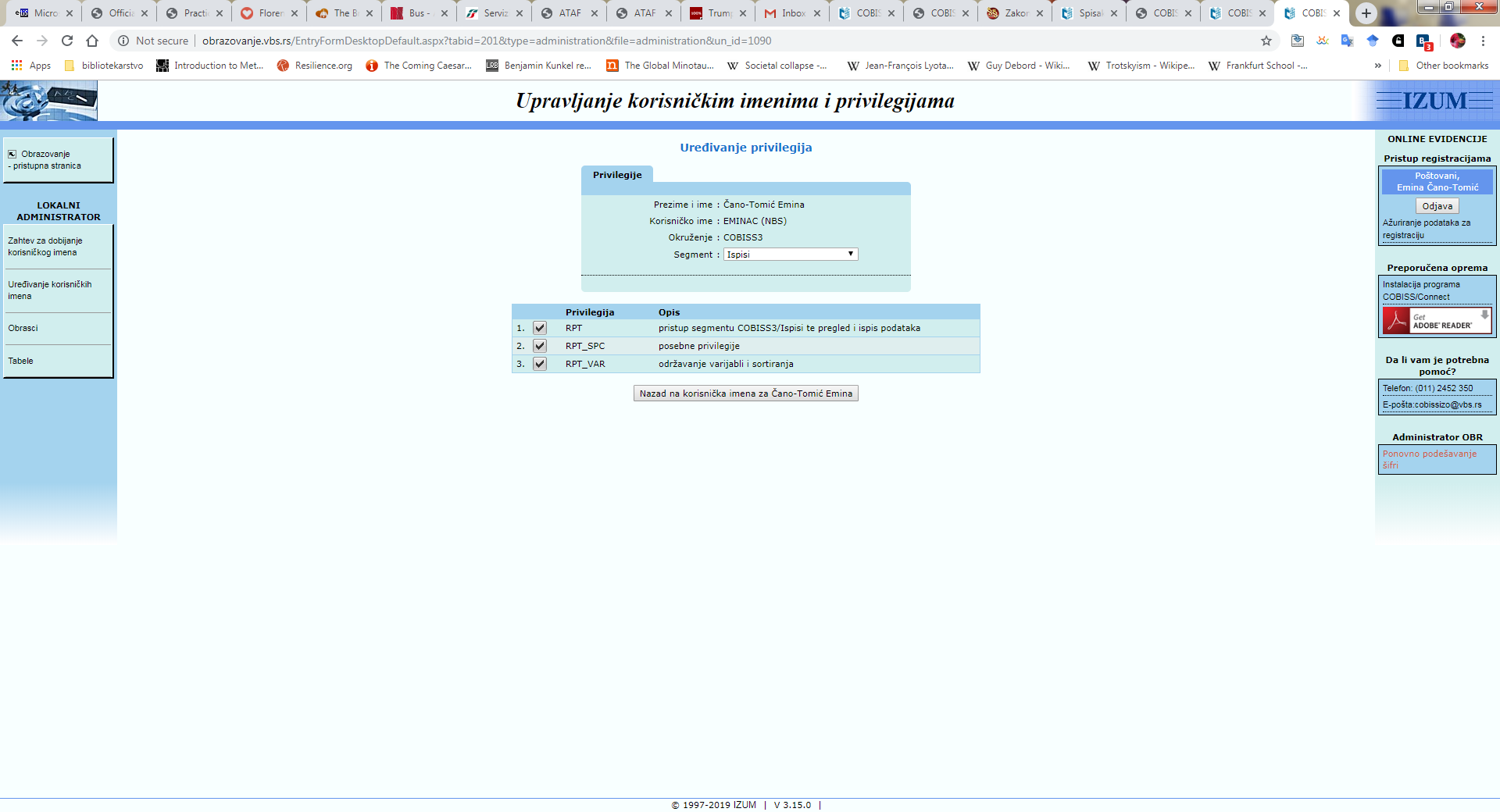 1.Korišćenje mogućnosti pripreme Korisničkih sortiranaj u izradi statistika u segment COBISS3/IspisiZa pripremu novih kategorija za Korisničkih sortiranaj: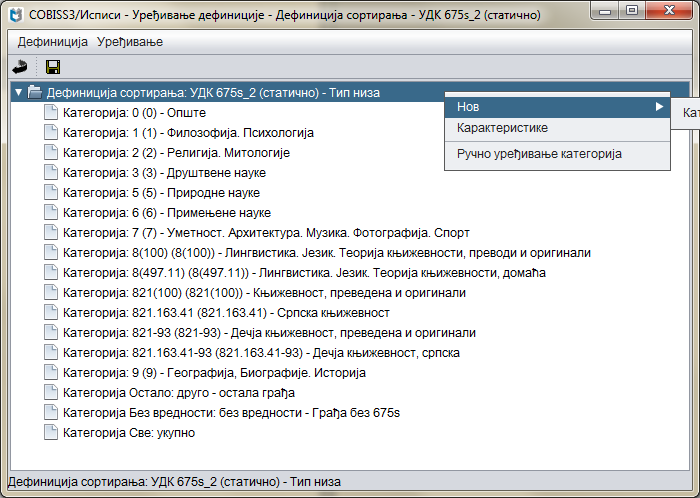 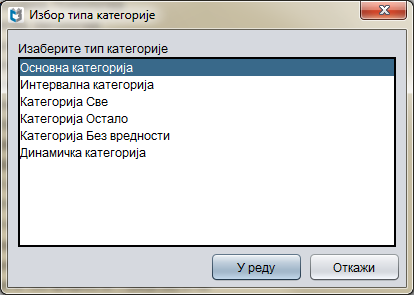 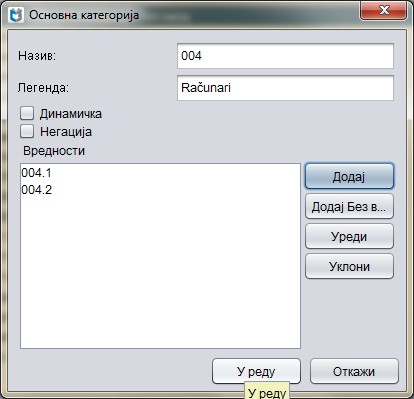 Kada prepravljamo  već postojeće kategorije: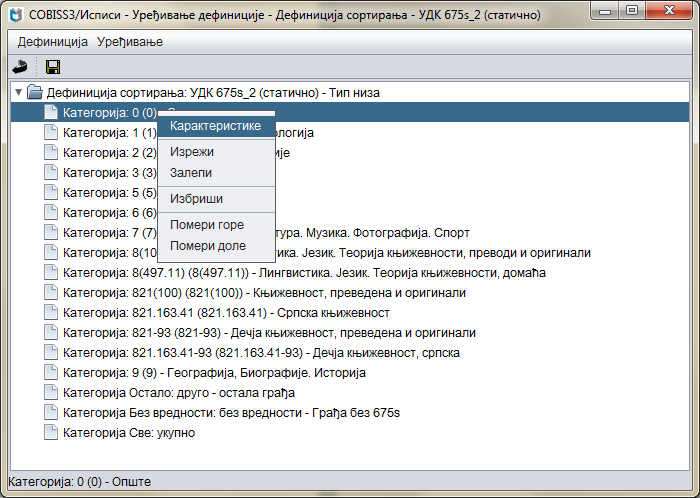 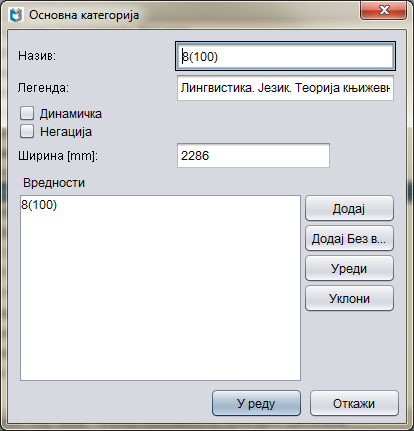 2. Korišćeje alata za izvoz podataka u COBISS3/IspisimaDefinisanje izvoza podataka o članovima (iz segmenat Pozajmica):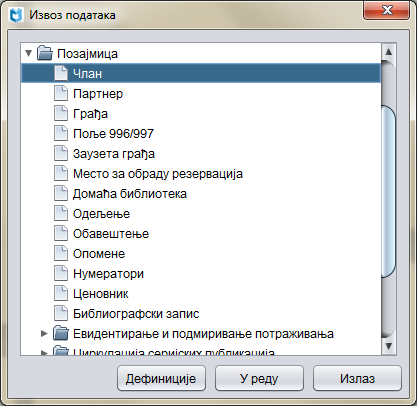 Prvo definišemo upit: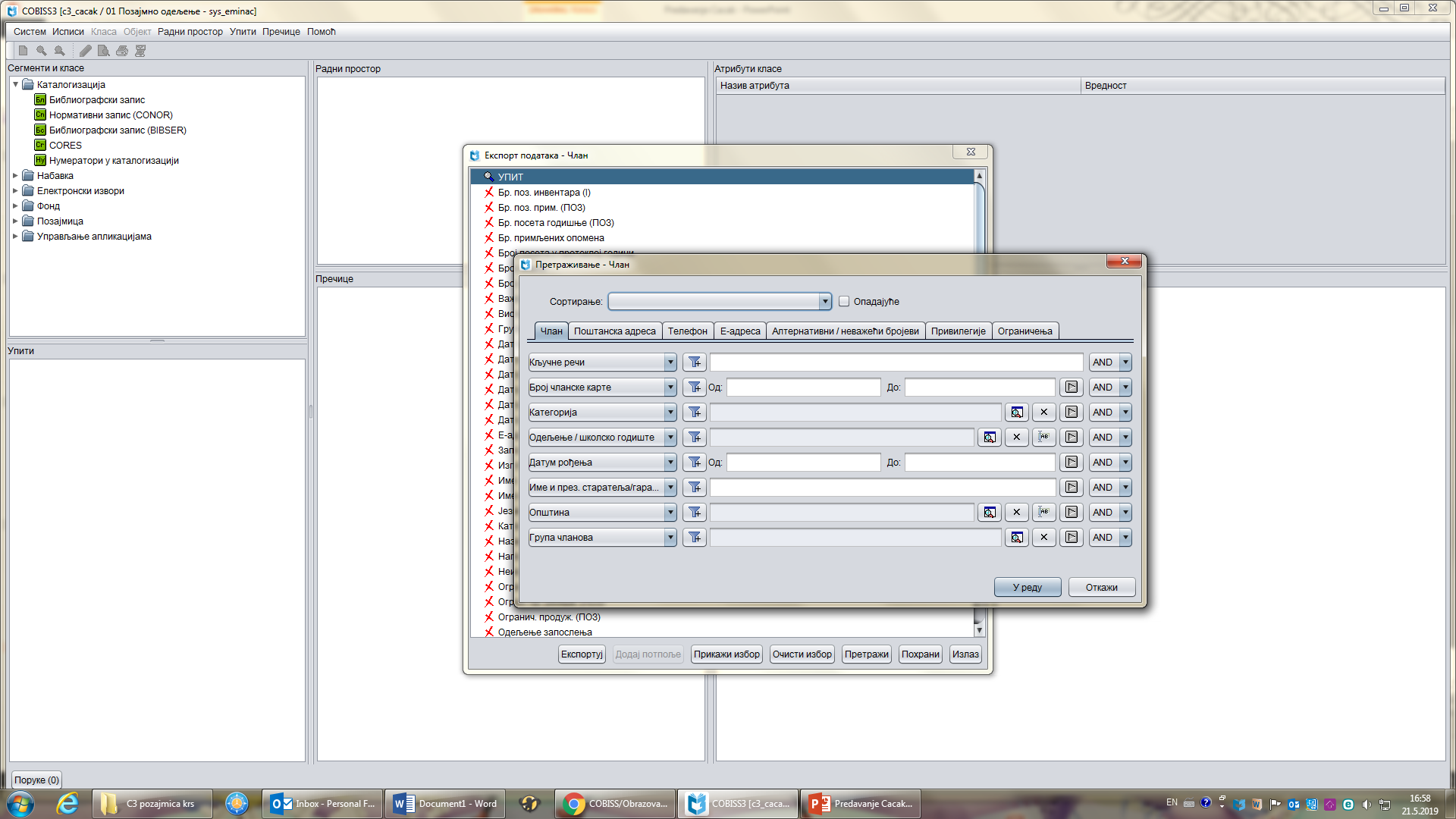 Zatim  definišemo podatke o članu koje želimo da izvezemo: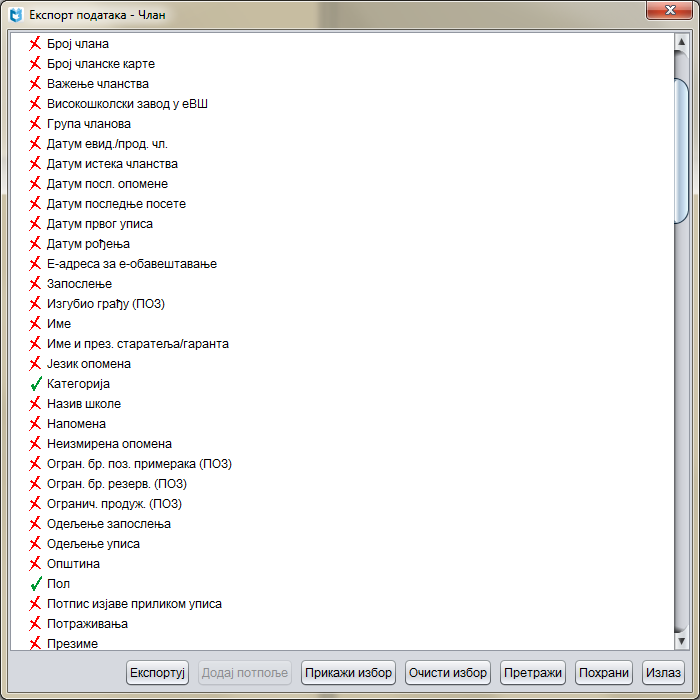 Potom definišemo, recimo, podatke o pozajmljenoj i rezervisanoj građi (recimo naslove) i na kraju exportujemo.